Результати навчання: Використовувати понятійний апарат соціології в освітній, дослідницькій та інших сферах професійної діяльності (РН01).Застосовувати положення соціологічних теорій та концепцій до дослідження соціальних змін в Україні та світі (РН03). Пояснювати закономірності та особливості розвитку і функціонування соціальних явищ у контексті професійних задач (РН04).Теми що розглядаються Тема 1. Вступ до курсу. Соціологія віку як спеціальна соціологічна дисциплінаСоціологія віку як самостійна наукова дисципліна. Об'єкт і предмет соціології віку. Соціологія віку в системі соціальних та поведінкових наук. Соціологія віку як галузь соціологічного знання. Історія розвитку соціології віку. Проблеми соціології віку у зарубіжній соціології.  Розвиток вітчизняної соціології віку. Соціологія віку сьогодні: проблеми й перспективи. Методичні особливості дослідження віку в соціологічній науці. Традиційні методи та їх модифікації з урахуванням специфіки вікової проблематики. Специфіка опитувань  та проведення інтерв’ю в процесі вивчення вікових проблем.  Спостереження. Використання вторинних даних: статистичних та результатів соціологічних досліджень. Експеримент як метод дослідження вікових проблем.Тема 2. Вікова періодизація суспільства як соціологічна проблема. Життєвий цикл та віковий символізмВік як об’єкт наукового дослідження. Поняття віку в психології, педагогіці, статистиці, демографії. Вік як соціологічна категорія. Вікова періодизація життя людини.Основні підходи та теорії вікової періодизації життя людини. Біогенетичні теорії: теорія рекапітуляції (С. Холл), психодинамічний підхід (З. Фройд) та психосексуальні стадії розвитку. Соціогенетичні теорії: біхеверіостичний підхід (Р. Бенедикт), теорія К. Левіна, соціогенетичний підхід (Е. Еріксон).   Когнітивний підхід (Ж. Піаже) та стадії розвитку операціонального інтелекту. Рівні та стадії морального розвитку дитини (за Л. Кольбергом). Культурно-історичний підхід (Л.С. Виготський).Поняття життєвого (вікового) циклу як відносно замкнутих та таких, що відрізняються один від одного періодів життя людини. Вікові цикли в структурі життєвого шляху особистості. Життєвий цикл та соціальний час. Особливості протікання соціального часу у сучасному суспільстві. Поняття соціального, психологічного та біологічного віку та способи їх вимірювання. Віковий статус та вікова роль. Вікові норми та їх різновиди.Поняття вікового символізму. Віковий символізм та соціокультурні аспекти життєвого циклу людини. Складові вікового символізму: нормативні критерії віку, вікові стереотипи, вікові обряди, вікова субкультура, символізація вікових процесів.Тема 3. Покоління як соціологічна категорія. Соціологічний аналіз поколіньЗасновники теорії поколінь: Джамбаттіста Віко (1668-1744), італійський філософ епохи Просвітництва. Причини виникнення теорії поколінь. Теоретичне підґрунтя теорії поколінь в культурно-історичній теорії розвитку особистості Л. С. Виготського. Сучасні теорії поколінь. Теорії Ніла Хоув, Вільяма Штрауса. Класифікація поколінь (Ніл Хоув, Вільям Штраус): покоління GI або переможці (1900-1923); Покоління P, Pensioners або Мовчуни (мовчазне покоління) (1923-1943); покоління BB, Baby Boomers или Бумери (1943-1963); покоління Х, або Невідомі (1963-1983); покоління Y, Мillennials або Next (1983-2003); покоління Z (2003р. по теперішній час).Передбачення зміни поколінь та їх взаємовідношення. Американський антрополог Маргарет Mід про шляхи передачі культурних кодів від старших поколінь до молодших (постфігуративна культура). Формування префигуративної культури: від молодших поколінь до старших. Рівність поколінь в передаванні інформації та культурних кодів (кофігуративна культура). Адаптація теорії поколінь для країн пострадянського простору. Вітчизняний підхід до періодизації поколінь. Проблема реальної наукової цінності теорії поколінь.Міжпоколінна комунікація (в сфері мас-медіа та internet, сімейних відносинах, трудових колективах, освітньому просторі та інше). Міжпоколінні конфлікти та способи їх вирішення.Тема 4. Вікова стратифікація суспільства та вікова нерівність як соціологічна проблема. Соціальне явище ейджеізмуПоняття соціальної стратифікації та соціологічні підходи до її аналізу. Погляди П. Сорокіна та М. Вебера на сутність стратифікації.  Критерії та ознаки стратифікації. Поняття вікової стратифікації.Поняття соціальної нерівності. Вікова нерівність. Ейджизм як дискримінація людини на підставі її віку. Процеси, що  відбуваються на підставі ейджизму:  ярликування, тобто ототожнення особи з віковою групою; стереотипізація, тобто оцінка якостей (вікової) групи, до якої належить особа; дискримінація, тобто негативна поведінка щодо особи через приписані їй негативні якості.Форми ейджизму: едалтизм,  джейнізм,  едалтоцентризм , хроноцентризм, педофобія,  ефебіфобія,  геронтофобія .Дискримінація молоді (в трудовій діяльності, сімейно-побутовій сфері, політиці та інше). Дискримінація літніх людей (в трудовій діяльності, сімейно-побутовій сфері, політиці та інше). Соціологічні дослідження ейджизму та вікової нерівності. Ейджизм у рекламі та мас-медіа. Тема 5. Соціологія дитинства.Соціологія дитинства як галузь соціології: предмет, об’єкт, мета, завдання. Пренатальний розвиток та народження дитини. Особливості соціального і  психічного розвитку немовляти.  Особливості соціального і психічного розвитку дитини раннього віку. Особливості соціального і психічного розвитку дитини дошкільного віку. Вступ дитини до школи. Особливості соціального і психічного розвитку молодшого школяра. Особливості соціального і  психічного розвитку у підлітковому віці. Особливості соціального і психічного розвитку особистості у юнацькому віці.Теорії соціалізації. Погляди З. Фрейда, Ж. Піаже, Л. Колберга, К. Гілліган, Г. Мід та Е. Еріксона. Сутність і особливості соціалізації дітей та підлітків.   Соціалізація дітей та підлітків сучасних українських умовах.  Вплив різних агентів соціалізації на формування особистості дитини та підлітку. Аналіз впливу родини, однолітків, викладачів, ЗМІ. Девіантна поведінка в підлітковому віці.Методи та процедури соціологічних досліджень дітей та підлітків. Аналіз результатів сучасних соціологічних досліджень дітей та підлітків. Правовий захист дітей та підлітків.Тема 6. Соціологія молоді. Молодь як особлива соціально-демографічна група. Передумови теоретичного осмислення молоді: інтерес до молодіжної проблематики як реакція на загострення “проблем з молоддю”. Молодіжна проблематики в позитивізмі (Г. Спенсер “Основи соціології”, розділ “Положення дітей”). Молодіжна проблематика в марксизмі. Класовий підхід до аналізу молоді (К. Маркс, Ф. Енгельс). Антропологічні та психологічні концепції аналізу молоді як теоретичні передумови виникнення соціології молоді. Соціологія молоді як самостійна галузь соціологічного знання, її предмет, об’єкт, мета, завдання. Загальнометодологічний, спеціально-теоретичний та емпіричний рівень вивчення молоді.Розвиток молодіжних досліджень в СРСР, в сучасній Україні та інших країнах пострадянського простору. Принцип системності у вивченні молоді. Кількісні та якісні методи збору соціологічної інформації: специфіка застосування у дослідженні молодіжного середовища. Метод “оцінка репутацій” у дослідженні міжпоколінних розбіжностей. Використання біографічного методу в контексті досліджень молоді. Порівняльні дослідження молоді. Сучасні проблеми молоді, їх класифікація та головні напрямки дослідження.Поняття та ознаки категорії «молодь».  Проблема визначення молоді. Значення молодіжної когорти для суспільства.  Молоде покоління та демографічна ситуація в Україні. Чисельність молоді в Україні. Демографічні процеси в Україні та їх вплив на демографічну структуру молоді в України. Соціально-класові, демографічні, національні, регіональні та інші критерії диференціації молоді.Тема 7. Молодь України в соціологічному вимірі Економічна активність та зайнятість молоді. Фактори, які впливають на вихід молоді на ринок праці. Безробіття та економічна пасивність молоді: обставини, що перешкоджають працевлаштуванню. Типи поведінки молоді в умовах безробіття. Зайнятість молоді як наслідок різних моделей працевлаштування. Офіційна зайнятість та зайнятість у тіньовому секторі економіки. Вторинна, тимчасова, неповна зайнятість.Молодь як суб’єкт політичних процесів. Поняття та феномени політичної суб’єктності, структура, основні критерії. Політичні орієнтації як системне утворення, що містить у собі когнітивний, оціночний, діяльнісний аспекти ставлення до політики, результат актуалізації термінальних та інструментальних цінностей особистості або групи. Дослідження політичних орієнтацій молоді як феноменів політичної свідомості, що мають прояв у політичній поведінці. Система показників виміру політичних орієнтацій: політичні цінності, політичні ідентичності, політична компетентність, політична довіра, установки на конкретну дію як схильність до певних форм політичної активності. Політична соціалізація молоді. Агенти та суб’єкти політичної соціалізації (сім’я, ЗМІ, соціальні мережі, інститут освіти, група однолітків та ін.). Політична ідентифікація української молоді. Політико-ідеологічні ідентичності молоді як чинник формування її політичної суб’єктності. Роль молоді в політико-ідеологічному протистоянні та політико-ідеологічній єдності сучасного українського суспільства.Молодіжна політика: сутність, типологія та основні принципи. Правове забезпечення державної молодіжної політики. Регіональні особливості молодіжної політики. Громадські молодіжні об’єднання як об’єкт і суб’єкт державної молодіжної політики. Західний досвід підтримки громадських молодіжних організацій. Основні напрямки державної молодіжної політики: соціальне самовизначення, професійне самовизначення, рівність трудового старту, можливості соціального просування, духовний і фізичний розвиток, укріплення молодої сім’ї, розвиток самоврядування і розширення впливу молоді на соціальні процеси. Заходи реалізації молодіжної політики в Україні. Тема 8. Соціологія «третього віку». Геронтологія як наука про старість і старінняСоціологічні концепції зрілого віку. Загальна характеристика дорослості (до 60 років). Рання дорослість. Зрілий дорослий вік. Кризові явища в житті дорослих людей, стратегії та шляхи їх подолання. Специфіка періоду дорослості в сучасному світі.Особливості літньої людини (старіше 60 років). Біологічні теорії старіння. Еволюційні теорії старіння. Соціально-психологічні теорії старіння. Особливості інтелектуального та когнітивного розвитку людей похилого віку. Старіння як багатогранний процес взаємопов'язаних біологічних психічних і соціальних змін особистості. Ставлення до старіння та старості  в   світі та Україні. Особистісні та соціальні проблеми літніх людей. Фобія старіння та старості. Соціальна геронтологія як наука, яка вивчає соціальні та психологічні аспекти старіння та  ефекти старіння населення. Напрямки соціальної геронтології: вивчення впливу старості на особистість, на зміну цінностей, потреб людини, його поведінки і способу життя в старості; дослідження стану літньої людини в групі, взаємодія в сім'ї, колективі, з друзями, а також вивчення специфіки груп, що складаються з людей похилого віку; вивчення літніх людей в суспільстві в цілому. Державна соціальна політика щодо людей похилого віку. Люди похилого віку і їх соціальні проблеми як об'єкт соціологічних досліджень. Прояви єйджизму по відношенню до літніх людей. Насильство над літніми людьми як соціальна проблема.Форма та методи навчання Під час проведення лекційних занять з навчальної дисципліни «Соціологія віку» передбачено застосування таких методів навчання: •	пояснювально-ілюстративний метод (демонстрація на екрані слайдів презентацій, відео роликів, візуалізації навчального матеріалу);•	метод проблемного викладення (перед  викладанням лекційного питання ставиться запитання, формулюється проблема, що дозволяє студентам висловити власну думку з цього питання, а потім, надаються різні теоретичні підходи до цієї проблеми);Під час проведення семінарських занять застосовується:•	навчальні дискусії (передбачають обмін думками і поглядами студентів з приводу певної теми, які виробляють вміння формулювати думки й висловлювати їх); •	робота в малих групах (створюють можливості для участі кожного студента в роботі за темою заняття, забезпечують формування особистісних якостей та досвіду соціального спілкування); •	Кейс-стаді (метод аналізу конкретних ситуацій) (дає змогу наблизити процес навчання до реальної практичної діяльності і передбачає розгляд міжособистісних, групових, управлінських та інших проблемних ситуацій).Лекції – викладення теоретичного матеріалу лектором згідно навчальної програми і розподілу годин поміж темами. Використовуються різні інтерактивні форми активізації аудиторії та відеопрезентації вербальної інформації. Лектор має власний конспект, що відображає основний зміст теми, студенти занотовують нову інформацію у власні конспекти.Практичні заняття – проводяться у формі семінарських занять. Для семінарських занять студенти опрацьовують лекційний матеріал, готують виступи з використанням навчальної і наукової літератури, виступають з презентаціями. Лектор оцінює активність студентів впродовж семінару за прийнятою шкалою оцінок в балах. Під час семінарського заняття обов’язково за кожною темою оцінюються рівень знань студентів за допомогою тестових завдань та письмової самостійної роботи на знання основних понять за темою. Семінарські заняття можуть бути побудовані у формі ділової гри або дискусії.Написання реферату – вид самостійної роботи, що виконується студентом поза аудиторними годинами. Студент вільно обирає тематику з числа тем, які пропонуються планами семінарських занять, або узгоджує з викладачем ініціативну тематику. Наступним кроком студент здійснює бібліографічний пошук, використовуючи бібліотечні фонди або інтернет-ресурси. Також складає план реферату або ставить питання, на які треба отримати аргументовану відповідь. Опанувавши джерела за темою (не менше трьох), студент реферує зміст наукових джерел таким чином, аби розкрити зміст питань або дати відповідь на поставлені питання. Обсяг реферату – до 10 стандартних сторінок, набраних на комп’ютері або написаних власноруч. Реферат оформлюється згідно існуючому в університеті стандарту. Реферат зачитується або його основний зміст доповідається у вільній формі на семінарському занятті, і студент отримує оцінку від викладача.Індивідуальне завдання – вид самостійної роботи поза аудиторними годинами, коли студент, використовуючи лекційний матеріал та додаткові джерела знань, розробляє особисту тему.Підготовка презентації – вид самостійної роботи, що виконується студентом поза аудиторними годинами. Студент вільно обирає тематику з числа тем, які пропонуються планами семінарських занять, або узгоджує з викладачем ініціативну тематику. Наступним кроком студент здійснює бібліографічний пошук, використовуючи бібліотечні фонди або Інтернет-ресурси. Також складає план презентації або ставить питання, на які треба отримати аргументовану відповідь. Опанувавши джерела за темою, студент розкриває зміст питань та представляє виконану роботу на семінарі. Обсяг презентації – 16-25 слайдів, текст доповіді – 4-6 стандартних сторінок, набраних на комп’ютері. Основний зміст презентації доповідається у вільній формі на семінарському занятті, і студент отримує оцінку від викладача.Варіанти творчих проектних завдань (презентацій): 1. Проблеми працевлаштування молоді в умовах суспільства ризику2. Вплив глобалізаційних процесів на дозвіллєві практики сучасної української молоді3. Молодь як резерв формування середнього класу.4. Релігійна ідентифікація сучасної української молоді.5.Субкультура студентства: особливості прояву в умовах сучасного суспільства.6. Молодь як агент політичного поля України.7. Чинники динаміки ціннісних орієнтацій сучасної української молоді.8. Сім'я як цінність та цінності сім'ї сучасної української молоді.9. Культурний капітал сучасного студентства: чинники формування.10.Духовний світ сучасної української молоді: національні джерела та глобальні орієнтири.11. Міграційна поведінка та міграційна активність молоді в сучасній Україні.12. Особливості молодіжних субкультур в сучасному українському суспільстві.13.Безробіття серед молоді та обставини, що перешкоджають працевлаштуванню молоді.14.  Особливості девіантної поведінки в молодіжному середовищі.15. Політична активність сучасного українського студентства.16. Участь молоді у волонтерському русі в Україні.17.Особливості професійної підготовки молоді в сучасній Україні.18. Особливості студентського життя в Україні .19. Зміни у системі освіти, пов’язані з переходом на Болонський процес.20.Гендерна дискримінація у вищій школі: її сутність та прояви.21. Участь молоді в молодіжних громадських організаціях.22. Ставлення молоді до державної молодіжної політики.23. Прояви ксенофобії в молодіжному середовищі .24. Прояви єйджизму по відношенню до молоді.         25. Інтернет-практики сучасної молоді: позитивні та негативні наслідки.Методи контролю1. Підсумковий (семестровий) контроль проводиться у формі заліку  або шляхом накопичення балів за поточним контролем по змістовним модулям. Залік – письмова або усна відповідь на питання, що містяться в білеті. Питання до заліку доводяться до студентів заздалегідь. Питання готує лектор, вони затверджуються на засіданні кафедри і підписуються завідувачем кафедри. Контрольні питання з курсу до заліку, що додаються до пакетів тестових завдань.Контрольні питання з курсу до заліку.1.	Соціологія віку як самостійна наукова дисципліна. Її об’єкт, предмет, цілі та завдання.2.	Місце соціології віку в структурі соціологічного знання та серед інших  гуманітарних наук.3. Методичні  особливості дослідження віку в соціологічній науці.4. Вік як соціологічна категорія. Вікова періодизація життя людини.5. Основні підходи та теорії вікової періодизації життя людини.6. Поняття життєвого (вікового) циклу життя людини. 7. Життєвий цикл та соціальний час. Особливості протікання соціального часу у сучасному суспільстві. 8. Вікові норми та їх різновиди.9.  Віковий символізм та соціокультурні аспекти життєвого циклу людини.10. Класифікація поколінь (Ніл Хоув, Вільям Штраус).11. Покоління як соціологічна категорія.12. Міжпоколінна комунікація.13. Міжпоколінні конфлікти та способи їх вирішення.14. Вікова стратифікація суспільства та вікова нерівність як соціологічна проблема. 15. Соціальне явище ейджеізму.16. Соціологія дитинства як галузь соціології: предмет, об’єкт, мета, завдання.17. Теорії соціалізації.18. Поняття молоді. Теоретичні підходи до вивчення молоді.19.  Історія розвитку соціології молоді. 20.  Проблема визначення молоді. Значення молодіжної когорти для суспільства.21.  Чисельність характеристика та  молоді  України.22.  Економічна активність та зайнятість молоді.23. Політична активність молоді.24. Характеристика основних видів негативної девіації в молодіжному середовищі.25. Задачі і основні принципи державної молодіжної політики в Україні.26. Поняття та види молодіжних субкультур.27. Соціалізація молоді і вплив на неї різних агентів  соціалізації.28. Соціологічні концепції зрілого віку.29. Люди похилого віку та їх соціальні проблеми як об'єкт соціологічних досліджень.30. Соціальна геронтологія та її напрямки.2.  Поточний контроль проводиться за результатами роботи студентів на семінарських заняттях, методом оцінювання контрольних робіт, шляхом оцінювання рефератів, доповідей та презентацій,  індивідуальних завдань, ведення конспектів лекцій.Контроль на семінарських заняттях – оцінювання виступів студентів, відповідей на питання поставлені викладачем, оцінювання внеску окремих студентів у групову роботу, наприклад, активність в діловій грі.Контрольна робота – вид поточного контролю знань студентів, який має на меті виявити рівень знань студентів та практичні навички, що отримані за пройденим матеріалом. Дата проведення контрольної роботи доводиться до студентів і призначається по завершенню вивчення одного або кількох змістових модулів. Питання або практичні завдання готує викладач, що веде практичні заняття, вони узгоджуються з лекційними питаннями і тематикою семінарських занять. Завдання можуть передбачати творчу роботу, відповідь на проблемне питання тощо. Контрольна робота виконується у письмовій формі в присутності викладача, оцінюється за прийнятою шкалою і оцінка може використовувати викладачем для підрахунку кумулятивного балу за підсумками вивчення дисципліни.Індивідуальні завдання – оцінюються викладачем або за результатами доповіді на практичному занятті або окремо за наданим текстом.	Виконання проекту -  передбачає командну або індивідуальну дослідницьку роботу за вибраною темою, підготовку письмового звіту та проведення презентації за допомогою мультимедійного обладнання в присутності викладачів кафедри. Розподіл балів, які отримують студентиТаблиця 1. – Розподіл балів для оцінювання успішності студента для залікуТаблиця 2. – Шкала оцінювання знань та умінь: національна та ЕСТSРЕКОМЕНДОВАНА ЛІТЕРАТУРАБазова літератураДопоміжна літератураІНФОРМАЦІЙНІ РЕСУРСИ В ІНТЕРНЕТІhttp://i-soc.com.ua/institute/el_library.php  Електронна бібліотека Інституту соціології НАН Україниhttp://sau.in.ua/doslidzhennya/ Соціологічна асоціація України, дослідженняhttps://genderindetail.org.ua/ Гендер в деталяхhttps://idss.org.ua/public Інститут демографії та соціальних досліджень імені М.В.Птухи Національної академії наук України, публікаціїhttps://i-soc.com.ua/ua/edition/publications Сайт Інституту соціології Україниhttps://www.vac.org.ua/ Всеукраїнська асоціація соціологів, сайтhttp://i-soc.com.ua/ua/edition/journal/ Журнал «Соціологія: теорія, методи, маркетинг»http://www.ukr-socium.org.ua  Український соціум. Науковий журнал (Київ)http://www.genderculturecentre.org/   Центр гендерної культуриhttp://www.kiis.com.ua  Київський міжнародний інститут соціології (КМІС)http://www.uisr.org.ua/monitoring Український інститут соціальних досліджень імені Олександра Яременкаhttp://www.mlsp.gov.ua/labour/control/uk/index   Міністерство соціальної політики Україниhttp://www.dipsm.org.ua / Державний інститут сімейної та молодіжної політикиhttp://www.ukrstat.gov.ua    Головне управління статистики України https://sport.gov.ua/molodizhna-politika/baza-doslidzhen/sociologichni-doslidzhennya міністерство молоді та спорту України Структурно-логічна схема вивчення навчальної дисципліниТаблиця 3. – Перелік дисциплін Провідний лектор:  ст. викл. Козлова О.А.		__________________(посада, звання, ПІБ)				(підпис)СОЦІОЛОГІЯ ВІКУСИЛАБУССОЦІОЛОГІЯ ВІКУСИЛАБУССОЦІОЛОГІЯ ВІКУСИЛАБУССОЦІОЛОГІЯ ВІКУСИЛАБУССОЦІОЛОГІЯ ВІКУСИЛАБУССОЦІОЛОГІЯ ВІКУСИЛАБУССОЦІОЛОГІЯ ВІКУСИЛАБУССОЦІОЛОГІЯ ВІКУСИЛАБУССОЦІОЛОГІЯ ВІКУСИЛАБУССОЦІОЛОГІЯ ВІКУСИЛАБУССОЦІОЛОГІЯ ВІКУСИЛАБУССОЦІОЛОГІЯ ВІКУСИЛАБУССОЦІОЛОГІЯ ВІКУСИЛАБУССОЦІОЛОГІЯ ВІКУСИЛАБУСШифр і назва спеціальностіШифр і назва спеціальностіШифр і назва спеціальності054 соціологія054 соціологія054 соціологіяІнститут / факультетІнститут / факультетІнститут / факультетІнститут / факультетСоціально-гуманітарних технологійСоціально-гуманітарних технологійСоціально-гуманітарних технологійСоціально-гуманітарних технологійНазва програмиНазва програмиНазва програмиСоціологія управління Соціологія управління Соціологія управління КафедраКафедраКафедраКафедраСоціології і публічного управлінняСоціології і публічного управлінняСоціології і публічного управлінняСоціології і публічного управлінняТип програмиТип програмиТип програмиОсвітньо-професійнаОсвітньо-професійнаОсвітньо-професійнаМова навчанняМова навчанняМова навчанняМова навчанняУкраїнська Українська Українська Українська ВикладачВикладачВикладачВикладачВикладачВикладачВикладачВикладачВикладачВикладачВикладачВикладачВикладачВикладачОлена Козлова,  olena.kozlova@khpi.edu.uaОлена Козлова,  olena.kozlova@khpi.edu.uaОлена Козлова,  olena.kozlova@khpi.edu.uaОлена Козлова,  olena.kozlova@khpi.edu.uaОлена Козлова,  olena.kozlova@khpi.edu.uaОлена Козлова,  olena.kozlova@khpi.edu.uaОлена Козлова,  olena.kozlova@khpi.edu.uaОлена Козлова,  olena.kozlova@khpi.edu.ua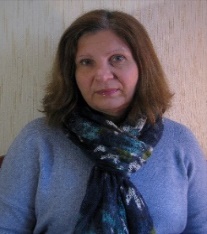 Старший викладач кафедри соціології і публічного управління (НТУ «ХПІ»)Авторка понад 30 наукових і навчально-методичних публікацій. Провідна лекторка з курсів: «Вступ до спеціальності», «Соціологія маркетингу»,  «Соціологія реклами», «Соціологія професій»,  «Соціологія міста», «Соціальна психологія»Старший викладач кафедри соціології і публічного управління (НТУ «ХПІ»)Авторка понад 30 наукових і навчально-методичних публікацій. Провідна лекторка з курсів: «Вступ до спеціальності», «Соціологія маркетингу»,  «Соціологія реклами», «Соціологія професій»,  «Соціологія міста», «Соціальна психологія»Старший викладач кафедри соціології і публічного управління (НТУ «ХПІ»)Авторка понад 30 наукових і навчально-методичних публікацій. Провідна лекторка з курсів: «Вступ до спеціальності», «Соціологія маркетингу»,  «Соціологія реклами», «Соціологія професій»,  «Соціологія міста», «Соціальна психологія»Старший викладач кафедри соціології і публічного управління (НТУ «ХПІ»)Авторка понад 30 наукових і навчально-методичних публікацій. Провідна лекторка з курсів: «Вступ до спеціальності», «Соціологія маркетингу»,  «Соціологія реклами», «Соціологія професій»,  «Соціологія міста», «Соціальна психологія»Старший викладач кафедри соціології і публічного управління (НТУ «ХПІ»)Авторка понад 30 наукових і навчально-методичних публікацій. Провідна лекторка з курсів: «Вступ до спеціальності», «Соціологія маркетингу»,  «Соціологія реклами», «Соціологія професій»,  «Соціологія міста», «Соціальна психологія»Старший викладач кафедри соціології і публічного управління (НТУ «ХПІ»)Авторка понад 30 наукових і навчально-методичних публікацій. Провідна лекторка з курсів: «Вступ до спеціальності», «Соціологія маркетингу»,  «Соціологія реклами», «Соціологія професій»,  «Соціологія міста», «Соціальна психологія»Старший викладач кафедри соціології і публічного управління (НТУ «ХПІ»)Авторка понад 30 наукових і навчально-методичних публікацій. Провідна лекторка з курсів: «Вступ до спеціальності», «Соціологія маркетингу»,  «Соціологія реклами», «Соціологія професій»,  «Соціологія міста», «Соціальна психологія»Старший викладач кафедри соціології і публічного управління (НТУ «ХПІ»)Авторка понад 30 наукових і навчально-методичних публікацій. Провідна лекторка з курсів: «Вступ до спеціальності», «Соціологія маркетингу»,  «Соціологія реклами», «Соціологія професій»,  «Соціологія міста», «Соціальна психологія»Старший викладач кафедри соціології і публічного управління (НТУ «ХПІ»)Авторка понад 30 наукових і навчально-методичних публікацій. Провідна лекторка з курсів: «Вступ до спеціальності», «Соціологія маркетингу»,  «Соціологія реклами», «Соціологія професій»,  «Соціологія міста», «Соціальна психологія»Старший викладач кафедри соціології і публічного управління (НТУ «ХПІ»)Авторка понад 30 наукових і навчально-методичних публікацій. Провідна лекторка з курсів: «Вступ до спеціальності», «Соціологія маркетингу»,  «Соціологія реклами», «Соціологія професій»,  «Соціологія міста», «Соціальна психологія»Старший викладач кафедри соціології і публічного управління (НТУ «ХПІ»)Авторка понад 30 наукових і навчально-методичних публікацій. Провідна лекторка з курсів: «Вступ до спеціальності», «Соціологія маркетингу»,  «Соціологія реклами», «Соціологія професій»,  «Соціологія міста», «Соціальна психологія»Старший викладач кафедри соціології і публічного управління (НТУ «ХПІ»)Авторка понад 30 наукових і навчально-методичних публікацій. Провідна лекторка з курсів: «Вступ до спеціальності», «Соціологія маркетингу»,  «Соціологія реклами», «Соціологія професій»,  «Соціологія міста», «Соціальна психологія»Загальна інформація про курсЗагальна інформація про курсЗагальна інформація про курсЗагальна інформація про курсЗагальна інформація про курсЗагальна інформація про курсЗагальна інформація про курсЗагальна інформація про курсЗагальна інформація про курсЗагальна інформація про курсЗагальна інформація про курсЗагальна інформація про курсЗагальна інформація про курсЗагальна інформація про курсАнотаціяАнотаціяКурс охоплює різноманітні  аспекти та напрямки досліджень віку  та різних вікових груп (діти, молодь, люди середнього віку, літні люди \ люди третього віку).  Під час його вивчення студенти дізнаються  про теоретичні та методологічні засади, концептуальний апарат соціології віку та її місце в системі соціологічного знання.  Окремо буде розглянуто проблеми вікової стратифікації, нерівності та дискримінації (ейджизму).  Курс охоплює різноманітні  аспекти та напрямки досліджень віку  та різних вікових груп (діти, молодь, люди середнього віку, літні люди \ люди третього віку).  Під час його вивчення студенти дізнаються  про теоретичні та методологічні засади, концептуальний апарат соціології віку та її місце в системі соціологічного знання.  Окремо буде розглянуто проблеми вікової стратифікації, нерівності та дискримінації (ейджизму).  Курс охоплює різноманітні  аспекти та напрямки досліджень віку  та різних вікових груп (діти, молодь, люди середнього віку, літні люди \ люди третього віку).  Під час його вивчення студенти дізнаються  про теоретичні та методологічні засади, концептуальний апарат соціології віку та її місце в системі соціологічного знання.  Окремо буде розглянуто проблеми вікової стратифікації, нерівності та дискримінації (ейджизму).  Курс охоплює різноманітні  аспекти та напрямки досліджень віку  та різних вікових груп (діти, молодь, люди середнього віку, літні люди \ люди третього віку).  Під час його вивчення студенти дізнаються  про теоретичні та методологічні засади, концептуальний апарат соціології віку та її місце в системі соціологічного знання.  Окремо буде розглянуто проблеми вікової стратифікації, нерівності та дискримінації (ейджизму).  Курс охоплює різноманітні  аспекти та напрямки досліджень віку  та різних вікових груп (діти, молодь, люди середнього віку, літні люди \ люди третього віку).  Під час його вивчення студенти дізнаються  про теоретичні та методологічні засади, концептуальний апарат соціології віку та її місце в системі соціологічного знання.  Окремо буде розглянуто проблеми вікової стратифікації, нерівності та дискримінації (ейджизму).  Курс охоплює різноманітні  аспекти та напрямки досліджень віку  та різних вікових груп (діти, молодь, люди середнього віку, літні люди \ люди третього віку).  Під час його вивчення студенти дізнаються  про теоретичні та методологічні засади, концептуальний апарат соціології віку та її місце в системі соціологічного знання.  Окремо буде розглянуто проблеми вікової стратифікації, нерівності та дискримінації (ейджизму).  Курс охоплює різноманітні  аспекти та напрямки досліджень віку  та різних вікових груп (діти, молодь, люди середнього віку, літні люди \ люди третього віку).  Під час його вивчення студенти дізнаються  про теоретичні та методологічні засади, концептуальний апарат соціології віку та її місце в системі соціологічного знання.  Окремо буде розглянуто проблеми вікової стратифікації, нерівності та дискримінації (ейджизму).  Курс охоплює різноманітні  аспекти та напрямки досліджень віку  та різних вікових груп (діти, молодь, люди середнього віку, літні люди \ люди третього віку).  Під час його вивчення студенти дізнаються  про теоретичні та методологічні засади, концептуальний апарат соціології віку та її місце в системі соціологічного знання.  Окремо буде розглянуто проблеми вікової стратифікації, нерівності та дискримінації (ейджизму).  Курс охоплює різноманітні  аспекти та напрямки досліджень віку  та різних вікових груп (діти, молодь, люди середнього віку, літні люди \ люди третього віку).  Під час його вивчення студенти дізнаються  про теоретичні та методологічні засади, концептуальний апарат соціології віку та її місце в системі соціологічного знання.  Окремо буде розглянуто проблеми вікової стратифікації, нерівності та дискримінації (ейджизму).  Курс охоплює різноманітні  аспекти та напрямки досліджень віку  та різних вікових груп (діти, молодь, люди середнього віку, літні люди \ люди третього віку).  Під час його вивчення студенти дізнаються  про теоретичні та методологічні засади, концептуальний апарат соціології віку та її місце в системі соціологічного знання.  Окремо буде розглянуто проблеми вікової стратифікації, нерівності та дискримінації (ейджизму).  Курс охоплює різноманітні  аспекти та напрямки досліджень віку  та різних вікових груп (діти, молодь, люди середнього віку, літні люди \ люди третього віку).  Під час його вивчення студенти дізнаються  про теоретичні та методологічні засади, концептуальний апарат соціології віку та її місце в системі соціологічного знання.  Окремо буде розглянуто проблеми вікової стратифікації, нерівності та дискримінації (ейджизму).  Курс охоплює різноманітні  аспекти та напрямки досліджень віку  та різних вікових груп (діти, молодь, люди середнього віку, літні люди \ люди третього віку).  Під час його вивчення студенти дізнаються  про теоретичні та методологічні засади, концептуальний апарат соціології віку та її місце в системі соціологічного знання.  Окремо буде розглянуто проблеми вікової стратифікації, нерівності та дискримінації (ейджизму).  Цілі курсуЦілі курсудослідити  теоретичні та методологічні засади, концептуальний апарат соціології віку та її місце в системі соціологічного знання; ознайомити студентів із специфікою соціологічного аналізу вікової структури суспільства,  соціальними  особливостями поколінь та різних вікових груп (діти, молодь, люди середнього віку, літні люди \ люди третього віку),розглянути сучасні соціально-правові та соціально-економічні проблеми українського суспільства, пов’язані із віковою стратифікацією;проаналізувати теоретичні концепції соціалізації та віку, вікових криз та соціальні феномени  «старіючого суспільства» і ейджизму;розглянути основні методи та напрямки досліджень віку  та різних вікових груп (діти, молодь, люди середнього віку, літні люди \ люди третього віку),дослідити  теоретичні та методологічні засади, концептуальний апарат соціології віку та її місце в системі соціологічного знання; ознайомити студентів із специфікою соціологічного аналізу вікової структури суспільства,  соціальними  особливостями поколінь та різних вікових груп (діти, молодь, люди середнього віку, літні люди \ люди третього віку),розглянути сучасні соціально-правові та соціально-економічні проблеми українського суспільства, пов’язані із віковою стратифікацією;проаналізувати теоретичні концепції соціалізації та віку, вікових криз та соціальні феномени  «старіючого суспільства» і ейджизму;розглянути основні методи та напрямки досліджень віку  та різних вікових груп (діти, молодь, люди середнього віку, літні люди \ люди третього віку),дослідити  теоретичні та методологічні засади, концептуальний апарат соціології віку та її місце в системі соціологічного знання; ознайомити студентів із специфікою соціологічного аналізу вікової структури суспільства,  соціальними  особливостями поколінь та різних вікових груп (діти, молодь, люди середнього віку, літні люди \ люди третього віку),розглянути сучасні соціально-правові та соціально-економічні проблеми українського суспільства, пов’язані із віковою стратифікацією;проаналізувати теоретичні концепції соціалізації та віку, вікових криз та соціальні феномени  «старіючого суспільства» і ейджизму;розглянути основні методи та напрямки досліджень віку  та різних вікових груп (діти, молодь, люди середнього віку, літні люди \ люди третього віку),дослідити  теоретичні та методологічні засади, концептуальний апарат соціології віку та її місце в системі соціологічного знання; ознайомити студентів із специфікою соціологічного аналізу вікової структури суспільства,  соціальними  особливостями поколінь та різних вікових груп (діти, молодь, люди середнього віку, літні люди \ люди третього віку),розглянути сучасні соціально-правові та соціально-економічні проблеми українського суспільства, пов’язані із віковою стратифікацією;проаналізувати теоретичні концепції соціалізації та віку, вікових криз та соціальні феномени  «старіючого суспільства» і ейджизму;розглянути основні методи та напрямки досліджень віку  та різних вікових груп (діти, молодь, люди середнього віку, літні люди \ люди третього віку),дослідити  теоретичні та методологічні засади, концептуальний апарат соціології віку та її місце в системі соціологічного знання; ознайомити студентів із специфікою соціологічного аналізу вікової структури суспільства,  соціальними  особливостями поколінь та різних вікових груп (діти, молодь, люди середнього віку, літні люди \ люди третього віку),розглянути сучасні соціально-правові та соціально-економічні проблеми українського суспільства, пов’язані із віковою стратифікацією;проаналізувати теоретичні концепції соціалізації та віку, вікових криз та соціальні феномени  «старіючого суспільства» і ейджизму;розглянути основні методи та напрямки досліджень віку  та різних вікових груп (діти, молодь, люди середнього віку, літні люди \ люди третього віку),дослідити  теоретичні та методологічні засади, концептуальний апарат соціології віку та її місце в системі соціологічного знання; ознайомити студентів із специфікою соціологічного аналізу вікової структури суспільства,  соціальними  особливостями поколінь та різних вікових груп (діти, молодь, люди середнього віку, літні люди \ люди третього віку),розглянути сучасні соціально-правові та соціально-економічні проблеми українського суспільства, пов’язані із віковою стратифікацією;проаналізувати теоретичні концепції соціалізації та віку, вікових криз та соціальні феномени  «старіючого суспільства» і ейджизму;розглянути основні методи та напрямки досліджень віку  та різних вікових груп (діти, молодь, люди середнього віку, літні люди \ люди третього віку),дослідити  теоретичні та методологічні засади, концептуальний апарат соціології віку та її місце в системі соціологічного знання; ознайомити студентів із специфікою соціологічного аналізу вікової структури суспільства,  соціальними  особливостями поколінь та різних вікових груп (діти, молодь, люди середнього віку, літні люди \ люди третього віку),розглянути сучасні соціально-правові та соціально-економічні проблеми українського суспільства, пов’язані із віковою стратифікацією;проаналізувати теоретичні концепції соціалізації та віку, вікових криз та соціальні феномени  «старіючого суспільства» і ейджизму;розглянути основні методи та напрямки досліджень віку  та різних вікових груп (діти, молодь, люди середнього віку, літні люди \ люди третього віку),дослідити  теоретичні та методологічні засади, концептуальний апарат соціології віку та її місце в системі соціологічного знання; ознайомити студентів із специфікою соціологічного аналізу вікової структури суспільства,  соціальними  особливостями поколінь та різних вікових груп (діти, молодь, люди середнього віку, літні люди \ люди третього віку),розглянути сучасні соціально-правові та соціально-економічні проблеми українського суспільства, пов’язані із віковою стратифікацією;проаналізувати теоретичні концепції соціалізації та віку, вікових криз та соціальні феномени  «старіючого суспільства» і ейджизму;розглянути основні методи та напрямки досліджень віку  та різних вікових груп (діти, молодь, люди середнього віку, літні люди \ люди третього віку),дослідити  теоретичні та методологічні засади, концептуальний апарат соціології віку та її місце в системі соціологічного знання; ознайомити студентів із специфікою соціологічного аналізу вікової структури суспільства,  соціальними  особливостями поколінь та різних вікових груп (діти, молодь, люди середнього віку, літні люди \ люди третього віку),розглянути сучасні соціально-правові та соціально-економічні проблеми українського суспільства, пов’язані із віковою стратифікацією;проаналізувати теоретичні концепції соціалізації та віку, вікових криз та соціальні феномени  «старіючого суспільства» і ейджизму;розглянути основні методи та напрямки досліджень віку  та різних вікових груп (діти, молодь, люди середнього віку, літні люди \ люди третього віку),дослідити  теоретичні та методологічні засади, концептуальний апарат соціології віку та її місце в системі соціологічного знання; ознайомити студентів із специфікою соціологічного аналізу вікової структури суспільства,  соціальними  особливостями поколінь та різних вікових груп (діти, молодь, люди середнього віку, літні люди \ люди третього віку),розглянути сучасні соціально-правові та соціально-економічні проблеми українського суспільства, пов’язані із віковою стратифікацією;проаналізувати теоретичні концепції соціалізації та віку, вікових криз та соціальні феномени  «старіючого суспільства» і ейджизму;розглянути основні методи та напрямки досліджень віку  та різних вікових груп (діти, молодь, люди середнього віку, літні люди \ люди третього віку),дослідити  теоретичні та методологічні засади, концептуальний апарат соціології віку та її місце в системі соціологічного знання; ознайомити студентів із специфікою соціологічного аналізу вікової структури суспільства,  соціальними  особливостями поколінь та різних вікових груп (діти, молодь, люди середнього віку, літні люди \ люди третього віку),розглянути сучасні соціально-правові та соціально-економічні проблеми українського суспільства, пов’язані із віковою стратифікацією;проаналізувати теоретичні концепції соціалізації та віку, вікових криз та соціальні феномени  «старіючого суспільства» і ейджизму;розглянути основні методи та напрямки досліджень віку  та різних вікових груп (діти, молодь, люди середнього віку, літні люди \ люди третього віку),дослідити  теоретичні та методологічні засади, концептуальний апарат соціології віку та її місце в системі соціологічного знання; ознайомити студентів із специфікою соціологічного аналізу вікової структури суспільства,  соціальними  особливостями поколінь та різних вікових груп (діти, молодь, люди середнього віку, літні люди \ люди третього віку),розглянути сучасні соціально-правові та соціально-економічні проблеми українського суспільства, пов’язані із віковою стратифікацією;проаналізувати теоретичні концепції соціалізації та віку, вікових криз та соціальні феномени  «старіючого суспільства» і ейджизму;розглянути основні методи та напрямки досліджень віку  та різних вікових груп (діти, молодь, люди середнього віку, літні люди \ люди третього віку),Формат Формат Лекції, практичні заняття, консультації. Підсумковий контроль - залікЛекції, практичні заняття, консультації. Підсумковий контроль - залікЛекції, практичні заняття, консультації. Підсумковий контроль - залікЛекції, практичні заняття, консультації. Підсумковий контроль - залікЛекції, практичні заняття, консультації. Підсумковий контроль - залікЛекції, практичні заняття, консультації. Підсумковий контроль - залікЛекції, практичні заняття, консультації. Підсумковий контроль - залікЛекції, практичні заняття, консультації. Підсумковий контроль - залікЛекції, практичні заняття, консультації. Підсумковий контроль - залікЛекції, практичні заняття, консультації. Підсумковий контроль - залікЛекції, практичні заняття, консультації. Підсумковий контроль - залікЛекції, практичні заняття, консультації. Підсумковий контроль - залікСеместр3333333333333Обсяг (кредити) / Тип курсуОбсяг (кредити) / Тип курсуОбсяг (кредити) / Тип курсуОбсяг (кредити) / Тип курсу3 / ВибірковийЛекції (години)Лекції (години)3232Практичні заняття (години)Практичні заняття (години)16Самостійна робота (години)42Програмні компетентностіПрограмні компетентностіЗдатність оперувати базовим категоріально-понятійним апаратом соціології (СК01).Здатність аналізувати соціальні відносини та ефективність соціальних комунікацій, здійснювати соціологічне забезпечення управління в окремих сферах їх існування (СК12).Здатність оперувати базовим категоріально-понятійним апаратом соціології (СК01).Здатність аналізувати соціальні відносини та ефективність соціальних комунікацій, здійснювати соціологічне забезпечення управління в окремих сферах їх існування (СК12).Здатність оперувати базовим категоріально-понятійним апаратом соціології (СК01).Здатність аналізувати соціальні відносини та ефективність соціальних комунікацій, здійснювати соціологічне забезпечення управління в окремих сферах їх існування (СК12).Здатність оперувати базовим категоріально-понятійним апаратом соціології (СК01).Здатність аналізувати соціальні відносини та ефективність соціальних комунікацій, здійснювати соціологічне забезпечення управління в окремих сферах їх існування (СК12).Здатність оперувати базовим категоріально-понятійним апаратом соціології (СК01).Здатність аналізувати соціальні відносини та ефективність соціальних комунікацій, здійснювати соціологічне забезпечення управління в окремих сферах їх існування (СК12).Здатність оперувати базовим категоріально-понятійним апаратом соціології (СК01).Здатність аналізувати соціальні відносини та ефективність соціальних комунікацій, здійснювати соціологічне забезпечення управління в окремих сферах їх існування (СК12).Здатність оперувати базовим категоріально-понятійним апаратом соціології (СК01).Здатність аналізувати соціальні відносини та ефективність соціальних комунікацій, здійснювати соціологічне забезпечення управління в окремих сферах їх існування (СК12).Здатність оперувати базовим категоріально-понятійним апаратом соціології (СК01).Здатність аналізувати соціальні відносини та ефективність соціальних комунікацій, здійснювати соціологічне забезпечення управління в окремих сферах їх існування (СК12).Здатність оперувати базовим категоріально-понятійним апаратом соціології (СК01).Здатність аналізувати соціальні відносини та ефективність соціальних комунікацій, здійснювати соціологічне забезпечення управління в окремих сферах їх існування (СК12).Здатність оперувати базовим категоріально-понятійним апаратом соціології (СК01).Здатність аналізувати соціальні відносини та ефективність соціальних комунікацій, здійснювати соціологічне забезпечення управління в окремих сферах їх існування (СК12).Здатність оперувати базовим категоріально-понятійним апаратом соціології (СК01).Здатність аналізувати соціальні відносини та ефективність соціальних комунікацій, здійснювати соціологічне забезпечення управління в окремих сферах їх існування (СК12).Здатність оперувати базовим категоріально-понятійним апаратом соціології (СК01).Здатність аналізувати соціальні відносини та ефективність соціальних комунікацій, здійснювати соціологічне забезпечення управління в окремих сферах їх існування (СК12).Контрольні роботи (тестові за темами)Індивідуальні завдання (проекти)ЗалікСума40 (4*10)4020100РейтинговаОцінка, балиОцінка ЕСТS та її визначенняНаціональна  оцінкаКритерії оцінюванняКритерії оцінюванняРейтинговаОцінка, балиОцінка ЕСТS та її визначенняНаціональна  оцінкапозитивнінегативні1234590-100АВідмінно- Глибоке знання навчального матеріалу модуля, що містяться в основних і додаткових літературних джерелах;- вміння аналізувати явища, які вивчаються, в їхньому взаємозв’язку і розвитку;- вміння проводити теоретичні розрахунки;- відповіді на запитання чіткі, лаконічні, логічно послідовні;- вміння  вирішувати складні практичні задачі.Відповіді на запитання можуть  містити незначні неточності                82-89ВДобре- Глибокий рівень знань в обсязі обов’язкового матеріалу, що передбачений модулем;- вміння давати аргументовані відповіді на запитання і проводити теоретичні розрахунки;- вміння вирішувати складні практичні задачі.Відповіді на запитання містять певні неточності;75-81СДобре- Міцні знання матеріалу, що вивчається, та його практичного застосування;- вміння давати аргументовані відповіді на запитання і проводити теоретичні розрахунки;- вміння вирішувати практичні задачі.- невміння використовувати теоретичні знання для вирішення складних практичних задач.64-74DДЗадовільно- Знання основних фундаментальних положень матеріалу, що вивчається, та їх практичного застосування;- вміння вирішувати прості практичні задачі.Невміння давати аргументовані відповіді на запитання;- невміння аналізувати викладений матеріал і виконувати розрахунки;- невміння вирішувати складні практичні задачі. 60-63  ЕЗадовільно- Знання основних фундаментальних положень матеріалу модуля,- вміння вирішувати найпростіші практичні задачі.Незнання окремих (непринципових) питань з матеріалу модуля;- невміння послідовно і аргументовано висловлювати думку;- невміння застосовувати теоретичні положення при розв’язанні практичних задач35-59FХ(потрібне додаткове вивчення)НезадовільноДодаткове вивчення матеріалу модуля може бути виконане в терміни, що передбачені навчальним планом.Незнання основних фундаментальних положень навчального матеріалу модуля;- істотні помилки у відповідях на запитання;- невміння розв’язувати прості практичні задачі.1-34F(потрібне повторне вивчення)Незадовільно-- Повна відсутність знань значної частини навчального матеріалу модуля;- істотні помилки у відповідях на запитання;-незнання основних фундаментальних положень;- невміння орієнтуватися під час розв’язання  простих практичних задач1Балакірєва О. Особливості соціологічного аналізу молодого покоління в сучасному суспільстві // Вивчення молоді на сучасному етапі: питання методології і методики. Матеріали міжнародної науково-практичної конференції, Київ, 11-13 жовтня 1995р. — К., 1996.2Варій М. Психологія особистості: Навч. пос. — К.: Центр учбової літератури, 2008.3Вікова та педагогічна психологія: Навч. посіб. /О.В. Скрипченко, Л.В. Долинська, З.В. Огороднійчу та ін. – К.: Просвіта, 2001. – 416 с4Гідденс Е. Соціологія: Пер. з англ. — К.: Основа, 1999.5Катаєв С. Сучасне українське суспільство. — К.,2006.6Молодь України у дзеркалі соціології / заг. ред. О. Балакірєвої і О. Яременка. — К.,2001.7Підлісний М.М., Шубін В.І. Молодь як об’єкт соціологічного аналізу: монографія. – Дніпропетровськ: ДДФА, 2011.8Сокурянська Л. Підлітки в пограничному просторі: ціннісні орієнтації та життєві плани. // Соціологія: теорія, методи, маркетинг. – 2017. - №4.9Соціологія молоді. Навчальний посібник. К. Ю. Богомаз, І.І. Мачуліна, Л.М. Сорокіна – Дніпродзержинськ: ДДТУ, 2011.10Ушакова І.М. Вікова психологія: курс лекцій / І.М. Ушакова. – Х.: НУЦЗУ, 2016. – 123 с.11Бочаров В. В. Антропология возраста: Учебное пособие. — СПб.: Издательство С. — Петербургского университета, 2001.12Головатый Н. Ф. Социология молодежи: Курс лекций.- К.: МАУП, 1999.13Головаха Е. И. Жизненная перспектива и профессиональное самоопределение молодежи. — К.:Наукова думка, 1988.14Головаха Є., Кроник О. Психологічний час як регулятор життєвого шляху особистості// Мистецтво життєтворчості особистості: У 2 ч. — К., 1997.15Життєві кризи особистості / В. Доній, Г. Несен, Л. Сохань. — К.,1998.16Кон И. Психология ранней юности. — М.: Просвещение. — 1989.17Кон И. Ребенок и общество: Историко-этнографическая перспектива. — М.,1988.18Лавриченко Н. Педагогіка соціалізації: європейські абриси. — К., 2000.19Мангейм, К. Проблема поколений // Мангейм, К. Очерки социологии знания: Проблема поколений. Состязательность. Экономические амбиции: пер. с англ. / ИНИОН РАН. М., 2000.20Перепелиця М. Державна молодіжна політика в Україні (регіональний аспект). — К.,2001.21Психология возрастных кризисов: Хрестоматия. — К., 2000.22Сокурянская Л.Г. Студенчество на пути к другому обществу: ценностный дискурс перехода. – Харьков, 2006.23Щеглова С. Н. Как изучать детство. Социологические методы исследования современных детей и современного детства. — М.: Юнпресс, 200024Эриксон Э. Детство и общество. — С-Пб.: Ленато, АСТ, 1996.25Яцемирская Р. С., Беленькая И. Г. Социальная геронтология. М., 1999Вивчення цієї дисципліни безпосередньо спирається на:На результати вивчення цієї дисципліни безпосередньо спираються:Вступ до соціологіїСоціологія управлінняЗагальна соціологіяСоціологія особистості та девіантної поведінкиСоціологія маркетингуСоціологія споживання